        קיבוץ זה מה שקורה בינינו!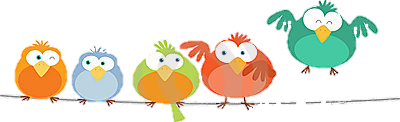 התנועה הקיבוצית יוזמת הקמת 'חבורת פיתוח' 
לעיצוב דרכי השיח במרחב הקיבוצי בשנים הבאותבדרכים מהנות ומועילות.מי צריך את זה? הקהילה הקיבוצית משנה את פניה: שינויים חברתיים, תרבותיים וטכנולוגיים הופכים את הקיבוץ למקום מגוון יותר, את אנשי הקיבוץ לעצמאיים יותר, את צורות התקשורת למגוונות יותר ואת זירת המדיה החברתית למשפיעה יותר. כל זה מעמיד אתגרים של ייצור רלוונטיות ואפקטיביות בדרכים חדשניות בפני מוסדות הקיבוץ המסורתיים.החיים המשותפים והערבות ההדדית מהווים מקור להזדהות עם הקיבוץ, אך נדרשים כלים חדשים לדיאלוג, שיח קהילתי, בניית הסכמות מתחדשות, התמודדות עם קונפליקטים והתארגנות.איך נעבוד?נפעל כצוות לפיתוח מתודות אפשריות להובלת מהלך של שיח קהילתי לברור הזהות המשותפת לחברי הקיבוץ.מה: שלב א' - Downloading  וראש פתוח – שלושה מפגשים יומיים, בהם נתבונן על המצב הקיים, נאסוף תובנות וצרכים מהשטח, נכיר רפרטואר קיים של פרקטיקות לדיאלוג, נזמין ונשמע מומחים. 
בסיום שלב זה תהיה לנו תמונת מציאות מסויימת לגבי הצרכים, המענים הקיימים והפערים ביניהם.שלב ב' - פתיחת הלב והרצון – שני מפגשים יומיים, בהם נדייק את אפיון 'המוצרים' הנדרשים, את הצורך החברתי ואת החלום. בסיום שלב זה נאגום רעיונות חדשניים לכיווני פתרון.שלב ג' - פיתוח פרקטיקות – חמישה ימי מפגש, שיפרשו על תקופה של חצי שנה, בהם נפתח גישות ושיטות לדיאלוג, שיח והתמודדות עם קונפליקטים.הקורס יתקיים בהנחייתו של ד"ר שי בן יוסף, מומחה לפיתוח קהילתי.מועד פתיחה: מאי 2018אם את.ה 'חש.ה בעצמותיך' כי העניין נחוץ, אם יש לך ניסיון בהובלת תהליכי שיח קיבוצי, ואם את.ה מוכנ.ה להתחייב לתהליך ארוך, את.ה מוזמנ.ת להצטרף לחבורהלפרטים נוספים נא לפנות לשלומית צימרינגhr@tkz.co.il *המועמדים לקורס יעברו ראיון קבלה עם צוות הקורס. 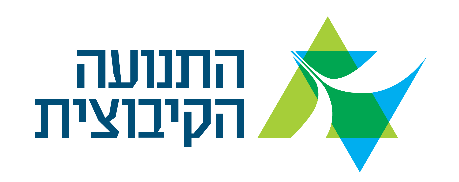 